  FINANCIAL SUPPORT APPLICATION Before completing the application, please read relevant sections of the current wording of Information for Financial Support Applicants. Assessment of applications and allocation of financial support shall take place in accordance with the procedures, rules and conditions contained therein.APPLICANTTRAINEESHIPANNEXESI certify that the information given in this application and annexes is true and complete.Place:      	Date:                                                                               Signature of applicant                                             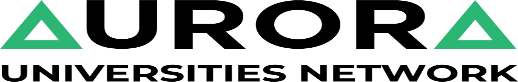 STUDENT MOBILITy – TRAINEESHIP 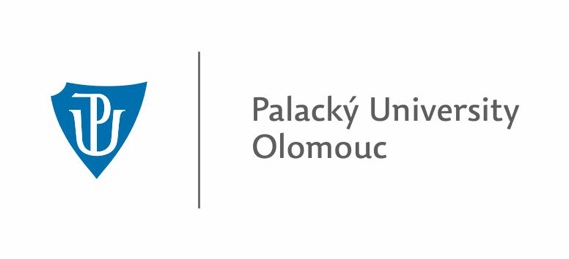 photophotoPersonal detailsPersonal detailsPersonal detailsPersonal detailsFamily name:      Family name:      First name, title:      First name, title:      Date of birth: dd/mm/yyyyDate of birth: dd/mm/yyyyPlace of birth:      Place of birth:      Citizenship:      Citizenship:      Gender:  male     femaleGender:  male     femaleHome addressHome addressCorrespondence addressCorrespondence addressStreet, No.:      Street, No.:      Street, No.:      Street, No.:      Postal code:      City:       Postal code:      City:       Country:      Country:      Country:      Country:      Telephone (incl. country and area code): +     Telephone (incl. country and area code): +     Telephone (incl. country and area code): +     Telephone (incl. country and area code): +     E-mail:      @     E-mail:      @     E-mail:      @     E-mail:      @     Current studiesCurrent studiesDepartment/faculty:      Personal No.:      Field of study:      Year:      Current level of study:  bachelor                                     master                                     postgraduate master                                     doctoralNumber of academic years completed prior to traineeship:      Degree pursued:      Expected graduation date: dd/mm/yyyyPrevious traineeship mobilityPrevious traineeship mobilityPrevious traineeship mobilityFunding schemeCountryfrom–todd/mm/yyyy–dd/mm/yyyydd/mm/yyyy–dd/mm/yyyydd/mm/yyyy–dd/mm/yyyyLanguage skillsLanguage skillsLanguage skillsLanguage skillsLanguage skillsLanguage skillsLanguage skillsMother tongue:Other languages:LevelLevelLevelLevelLevelLevel A1 A2 B1 B2 C1 C2 A1 A2 B1 B2 C1 C2 A1 A2 B1 B2 C1 C2Traineeship detailsTraineeship detailsTraineeship detailsFull legal name of the receiving organisation/enterprise in the national language:      Country:      Country:      Start date: dd/mm/yyyy End date: dd/mm/yyyy Duration: 0,0 monthsMotivation  Letter of Admission   Recommendation Letter  Language Proficiency Confirmation